Генеральный планКундуйского муниципального образованияКуйтунского муниципального района
Иркутской области(актуализированная редакция)ПОЛОЖЕНИЕ О ТЕРРИТОРИАЛЬНОМ ПЛАНИРОВАНИИСанкт-Петербург2022Сведения о видах, назначении и наименованиях планируемых для размещения объектов местного значения поселения, их основные характеристики, их местоположение (для объектов местного значения, не являющихся линейными объектами, указываются функциональные зоны), а также характеристики зон с особыми условиями использования территорийПараметры функциональных зон, а также сведения о планируемых для размещения в них объектах федерального значения, объектах регионального значения, объектах местного значения, за исключением линейных объектов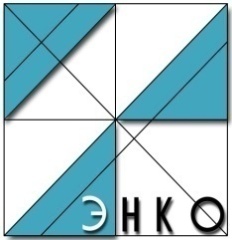 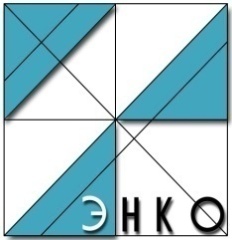 Научно-проектный институтпространственного планирования«ЭНКО»Научно-проектный институтпространственного планирования«ЭНКО»Генеральный директор ООО НПИ «ЭНКО»Н.А. Николаевская Главный архитектор проектаА.Г. Немчинова№Наименование объектаКод объектаНазначение объектаОсновные характеристикиМестоположение Характеристика зон с особыми условиями использования территорийОбъекты капитального строительства транспортной инфраструктурыОбъекты капитального строительства транспортной инфраструктурыОбъекты капитального строительства транспортной инфраструктурыОбъекты капитального строительства транспортной инфраструктурыОбъекты капитального строительства транспортной инфраструктурыОбъекты капитального строительства транспортной инфраструктурыОбъекты капитального строительства транспортной инфраструктуры1Улица местного значения (планируемая к реконструкции)602030501Транспортно-пешеходная связь внутри населенного пунктаОбщая протяженность - 1000 мс. Кундуй, ул. ПобедыНе устанавливаетсяОбъекты капитального строительства социально-бытового обслуживанияОбъекты капитального строительства социально-бытового обслуживанияОбъекты капитального строительства социально-бытового обслуживанияОбъекты капитального строительства социально-бытового обслуживанияОбъекты капитального строительства социально-бытового обслуживанияОбъекты капитального строительства социально-бытового обслуживанияОбъекты капитального строительства социально-бытового обслуживанияОбъекты капитального спортивного назначенияОбъекты капитального спортивного назначенияОбъекты капитального спортивного назначенияОбъекты капитального спортивного назначенияОбъекты капитального спортивного назначенияОбъекты капитального спортивного назначенияОбъекты капитального спортивного назначения2Спортивное сооружение (планируемое к размещению)602010302Обеспечение условий для развития на территории поселения физической культуры и массового спорта1 единицас. Амур, зона застройки индивидуальными жилыми домамиНе устанавливается3Спортивное сооружение (планируемое к размещению)602010302Обеспечение условий для развития на территории поселения физической культуры и массового спорта1 единицад. Александро-Невская станица, иные зоныНе устанавливаетсяОбъекты капитального строительства инженерной инфраструктурыОбъекты капитального строительства инженерной инфраструктурыОбъекты капитального строительства инженерной инфраструктурыОбъекты капитального строительства инженерной инфраструктурыОбъекты капитального строительства инженерной инфраструктурыОбъекты капитального строительства инженерной инфраструктурыОбъекты капитального строительства инженерной инфраструктурыОбъекты водоснабженияОбъекты водоснабженияОбъекты водоснабженияОбъекты водоснабженияОбъекты водоснабженияОбъекты водоснабженияОбъекты водоснабжения4Водонапорная башня (планируемая к реконструкции)602041104Обеспечение водоснабженияпо проектус. Кундуй, ул. Комсомольская, 1В, зона инженерной инфраструктурыЗоны санитарной охраны в соответствии с требованиями СанПиН 2.1.4/1110-045Водонапорная башня (планируемая к реконструкции)602041104Обеспечение водоснабженияпо проектус. Кундуй, ул. Ленина, 98, зона застройки индивидуальными жилыми домамиЗоны санитарной охраны в соответствии с требованиями СанПиН 2.1.4/1110-046Водонапорная башня (планируемая к реконструкции)602041104Обеспечение водоснабженияпо проектус. Кундуй, ул. Комсомольская, 11А, зона застройки индивидуальными жилыми домамиЗоны санитарной охраны в соответствии с требованиями СанПиН 2.1.4/1110-047Водонапорная башня (планируемая к реконструкции)602041104Обеспечение водоснабженияпо проектус. Амур, ул. Молодежная, 8, зона застройки индивидуальными жилыми домамиЗоны санитарной охраны в соответствии с требованиями СанПиН 2.1.4/1110-048Водонапорная башня (планируемая к реконструкции)602041104Обеспечение водоснабженияпо проектус. Амур, ул. Молодежная, 6, иные зоныЗоны санитарной охраны в соответствии с требованиями СанПиН 2.1.4/1110-049Водонапорная башня (планируемая к реконструкции)602041104Обеспечение водоснабженияпо проектус. Амур, ул.  Центральная, 18А, зона застройки индивидуальными жилыми домамиЗоны санитарной охраны в соответствии с требованиями СанПиН 2.1.4/1110-0410Водонапорная башня (планируемая к реконструкции)602041104Обеспечение водоснабженияпо проектус. Амур, ул. Таежная, 22, зона застройки индивидуальными жилыми домамиЗоны санитарной охраны в соответствии с требованиями СанПиН 2.1.4/1110-0411Водонапорная башня (планируемая к реконструкции)602041104Обеспечение водоснабженияпо проектус. Амур, ул. Центральная, 49А, зона застройки индивидуальными жилыми домамиЗоны санитарной охраны в соответствии с требованиями СанПиН 2.1.4/1110-0412Водонапорная башня (планируемая к реконструкции)602041104Обеспечение водоснабженияпо проектуд. Александро-Невская станица, ул. Центральная, 50А, зона застройки индивидуальными жилыми домамиЗоны санитарной охраны в соответствии с требованиями СанПиН 2.1.4/1110-0413Водонапорная башня (планируемая к реконструкции)602041104Обеспечение водоснабженияпо проектуд. Александро-Невская станица, ул. Центральная, 11А, зона застройки индивидуальными жилыми домамиЗоны санитарной охраны в соответствии с требованиями СанПиН 2.1.4/1110-04Сети водоснабженияСети водоснабженияСети водоснабженияСети водоснабженияСети водоснабженияСети водоснабженияСети водоснабжения14Водопровод (планируемый к реконструкции)602041202Обеспечение водоснабженияПротяжённость – 1,61 кмс. КундуйНе устанавливаетсяОбъекты водоотведенияОбъекты водоотведенияОбъекты водоотведенияОбъекты водоотведенияОбъекты водоотведенияОбъекты водоотведенияОбъекты водоотведения15Очистные сооружения (КОС) (планируемые к размещению)602041301Очистка сточных водПроектная производительность – 0,2 тыс. м3/сут.Кундуйское муниципальное образование, иные зоныСанитарно-защитная зона 200 м в соответствии с СанПиН 2.2.1/2.1.1.1200-03№ п/пНаименование функциональной зоныПараметры функциональной зоныПараметры функциональной зоныСведения о планируемых для размещения объектах федерального значения, объектах регионального значения, объектах местного значения, за исключением линейных объектов№ п/пНаименование функциональной зоныплощадь зоны, гаиные параметрыСведения о планируемых для размещения объектах федерального значения, объектах регионального значения, объектах местного значения, за исключением линейных объектов1Жилые зоныЖилые зоныЖилые зоныЖилые зоны1.1Зона застройки индивидуальными жилыми домами317,23Зона предназначена для размещения индивидуальных жилых домов с придомовыми земельными участками, а также блокированных жилых домов с придомовыми участками, сопутствующих им объектов социальной инфраструктуры и коммунально-бытового обслуживания.Предельное количество этажей – 3.Регионального значения:фельдшерско-акушерский пункт, 1 ед. (с. Амур).Местного значения поселения:спортивное сооружение, 1 ед. (с. Амур).2Общественно-деловые зоныОбщественно-деловые зоныОбщественно-деловые зоныОбщественно-деловые зоны2.1Многофункциональная общественно-деловая зона4,79Зона предназначена преимущественно для размещения объектов торговли, делового, общественного и коммерческого назначения с возможностью размещения объектов жилищно-коммунального хозяйства, улично-дорожной сети, проездов.2.2Зона специализированной общественной застройки7,78Зона предназначена преимущественно для размещения объектов социальной инфраструктуры: дошкольных образовательных организаций, общеобразовательных организаций, объектов культуры и искусства, здравоохранения, физической культуры и массового спорта, культовых зданий и сооружений с возможностью размещения объектов жилищно-коммунального хозяйства, улично-дорожной сети, проездов.3Производственные зоны, зоны инженерной инфраструктуры и транспортной инфраструктурПроизводственные зоны, зоны инженерной инфраструктуры и транспортной инфраструктурПроизводственные зоны, зоны инженерной инфраструктуры и транспортной инфраструктурПроизводственные зоны, зоны инженерной инфраструктуры и транспортной инфраструктур3.1Производственная зона4,82Зона предназначена для размещения производственных объектов, а также территорий для установления санитарно-защитных зон таких объектов в соответствии с требованиями технических регламентов3.2Коммунально-складская зона13,18Зона предназначена для размещения коммунально-складских объектов, а также территорий для установления санитарно-защитных зон таких объектов в соответствии с требованиями технических регламентов.3.3Зона инженерной инфраструктуры1,39Зона предназначена для размещения объектов инженерной инфраструктуры3.4Зона транспортной инфраструктуры101,41Зона предназначена для размещения линейных объектов и обслуживающей инфраструктуры внешнего транспорта, а также элементов улично-дорожной сети (дорожного покрытия, тротуаров, озеленения, стоянок)4Зоны сельскохозяйственного использования9031,38Зона сельскохозяйственного использования включает в себя несколько зон различного функционального назначения:зону сельскохозяйственных угодий;зону садоводческих или огороднических некоммерческих товариществпроизводственную зону сельскохозяйственных предприятий;иные зоны сельскохозяйственного назначения.4.1Производственная зона сельскохозяйственных предприятий52,38Зона предназначена для размещения:территорий, занятых зданиями, строениями, сооружениями, используемыми для производства, хранения и первичной обработки сельскохозяйственной продукции;территории, занятых внутрихозяйственными дорогами, коммуникациями, древесно-кустарниковой растительностью, предназначенной для обеспечения защиты земель от воздействия негативных природных, антропогенных и техногенных воздействий, замкнутыми водоемами;резервных земель для развития объектов сельскохозяйственного назначения.5Зоны рекреационного назначенияЗоны рекреационного назначенияЗоны рекреационного назначенияЗоны рекреационного назначения5.1Зона отдыха6,89Зона предназначена для размещения спортивно-оздоровительных сооружений и комплексов в природно-рекреационных зонах, иных объектов отдыха и туризма.5.2Зона лесов39209,99Зона предназначена для размещения защитных и эксплуатационных лесов земель лесного фонда в целях сохранения природного ландшафта территории.6Зона специального назначенияЗона специального назначенияЗона специального назначенияЗона специального назначения6.1Зона кладбищ4,27Зона предназначена для размещения объектов погребения.6.2Зона складирования и захоронения отходов3,62Зона предназначена для размещения объектов захоронения и утилизации отходов, мусоросортировочных объектов, а также сопутствующей инфраструктуры.6.3Иные зоны393,38Зона предназначена для выделения территорий общего пользования, природно-рекреационного ландшафта, не вовлеченных в градостроительную деятельность.7Иные зоныЗона предназначена для территорий общего пользования, которые не вовлечены в градостроительную деятельность.Регионального значения:фельдшерско-акушерский пункт, 1 ед. (д. Александро-Невская станица).Местного значения поселения:спортивное сооружение, 1 ед. (д. Александро-Невская станица);очистные сооружения (КОС), 1 ед. (возле северной окраины с. Кундуй, за границами села).